Figura 1Relaciones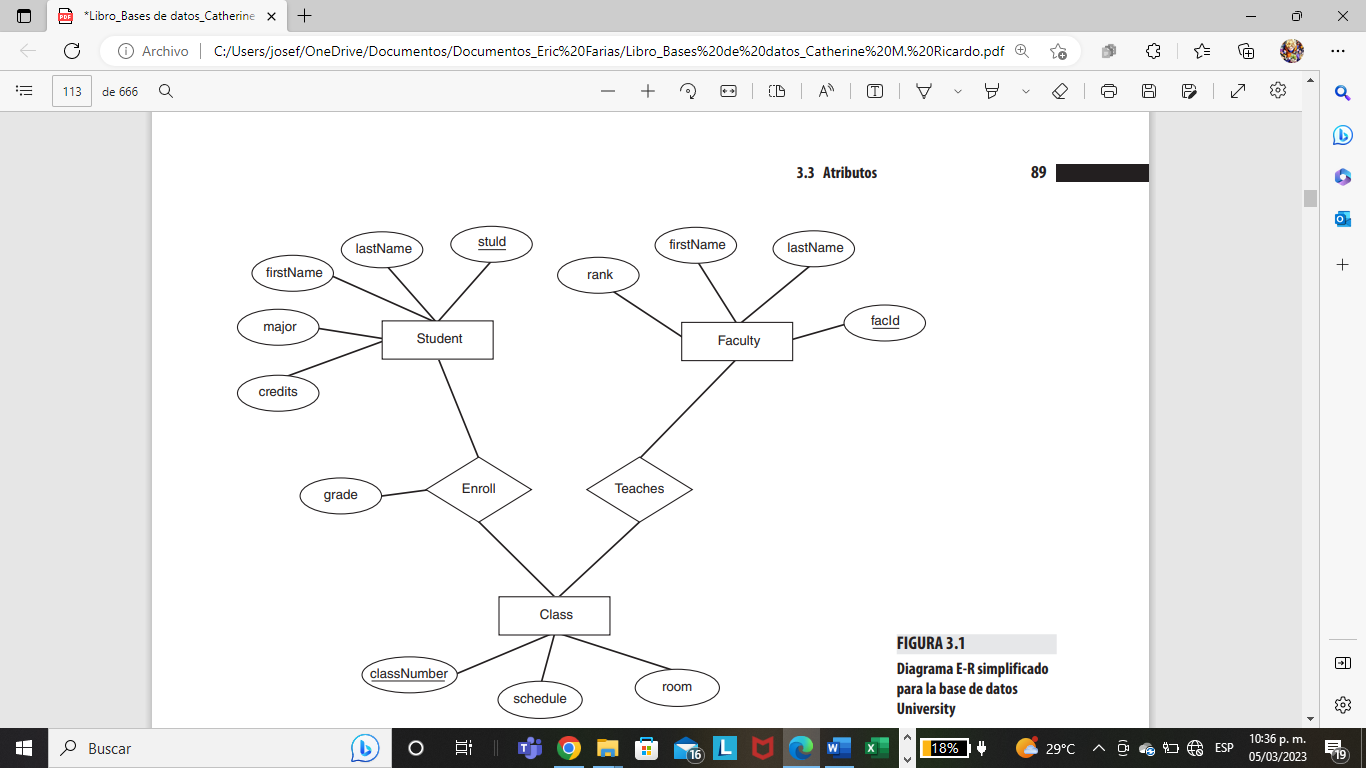 Tomada de (Ricardo C. M, 2009, pág. 92).